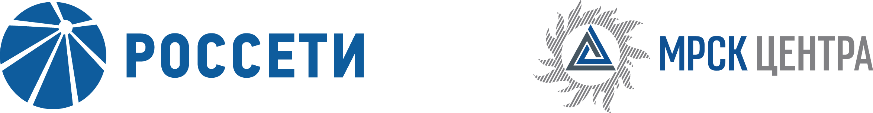 Уведомление №1об изменении условий извещения запроса предложений в электронной форме (далее – запрос предложений) на право заключения Договора на оказание услуг по техническому осмотру транспортных средств для нужд ПАО «МРСК Центра» (филиала «Тверьэнерго»), (опубликовано на официальном сайте Российской Федерации для размещения информации о размещении заказов www.zakupki.gov.ru, на Единой электронной торговой площадке https://rosseti.roseltorg.ru № 31907598108 от 01.03.2019 года, а также на официальном сайте ПАО «МРСК Центра» www.mrsk-1.ru в разделе «Закупки»)Организатор запроса предложений ПАО «МРСК Центра», расположенный по адресу: РФ, 127018, г. Москва, 2-я Ямская ул., д. 4, (контактное лицо: Фомин Роман Владимирович, контактный телефон (4822) 33-62-35, вносит изменения в извещение запроса предложений на право заключения Договора на оказание услуг по техническому осмотру транспортных средств для нужд ПАО «МРСК Центра» (филиала «Тверьэнерго»)).Внести изменения в извещение и изложить в следующей редакции:Дата окончания приема заявок: 13.03.2019 12:00Примечание:По отношению к исходной редакции извещения запроса предложений на право заключения Договора на оказание услуг по оказание услуг по техническому осмотру транспортных средств для нужд ПАО «МРСК Центра» (филиала «Тверьэнерго») внесены следующие изменения:изменены крайний срок подачи заявок в извещении на ЭТП.	В части, не затронутой настоящим уведомлением, Участники руководствуются извещением и закупочной документацией запроса предложений на право заключения Договора на оказание услуг по техническому осмотру транспортных средств для нужд ПАО «МРСК Центра» (филиала «Тверьэнерго»), (опубликовано на официальном сайте Российской Федерации для размещения информации о размещении заказов www.zakupki.gov.ru, на Единой электронной торговой площадке https://rosseti.roseltorg.ru № 31907598108 от 01.03.2019 года, а также на официальном сайте ПАО «МРСК Центра» www.mrsk-1.ru в разделе «Закупки»).Председатель закупочной комиссии – заместитель генерального директора –директор филиала ПАО «МРСК Центра» – «Тверьэнерго»	                          Мажонц М.Л. 